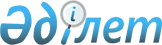 "Медициналық қызмет саласындағы мемлекеттік көрсетілетін қызметтер регламенттерін бекіту туралы" Ақтөбе облысы әкімдігінің 2015 жылғы 7 қыркүйектегі № 324 қаулысына өзгерістер енгізу туралы
					
			Күшін жойған
			
			
		
					Ақтөбе облысының әкімдігінің 2016 жылғы 4 сәуірдегі № 134 қаулысы. Ақтөбе облысының Әділет департаментінде 2016 жылғы 5 мамырда № 4884 болып тіркелді. Күші жойылды - Ақтөбе облысы әкімдігінің 2019 жылғы 30 желтоқсандағы № 532 қаулысымен
      Ескерту. Күші жойылды - Ақтөбе облысы әкімдігінің 30.12.2019 № 532 қаулысымен (алғашқы ресми жарияланған күнінен кейін күнтізбелік он күн өткен соң қолданысқа енгізіледі).

      Қазақстан Республикасының 2001 жылғы 23 қаңтардағы "Қазақстан Республикасындағы жергілікті мемлекеттік басқару және өзін-өзі басқару туралы" Заңының 27-бабына, Қазақстан Республикасының 2013 жылғы 15 сәуірдегі "Мемлекеттік көрсетілетін қызметтер туралы" Заңының 16-бабының 3-тармағына, Қазақстан Республикасы Денсаулық сақтау және әлеуметтік даму министрінің 2016 жылғы 27 қаңтардағы № 55 "Медициналық қызмет саласындағы мемлекеттік көрсетілетін қызметтер стандарттарын бекіту туралы" Қазақстан Республикасы Денсаулық сақтау және әлеуметтік даму министрінің 2015 жылғы 28 сәуірдегі № 294 бұйрығына өзгерістер енгізу туралы" бұйрығына (нормативтік құқықтық актілерді мемлекеттік тіркеу тізілімінде № 13385 тіркелген) сәйкес Ақтөбе облысы әкімдігі ҚАУЛЫ ЕТЕДІ:

      1. Ақтөбе облысы әкімдігінің 2015 жылғы 7 қыркүйектегі № 324 "Медициналық қызмет саласындағы мемлекеттік көрсетілетін қызметтер регламенттерін бекіту туралы" қаулысына (нормативтік құқықтық актілерді мемлекеттік тіркеу тізілімінде № 4541 тіркелген, "Ақтөбе" және "Актюбинский вестник" газеттерінде 2015 жылғы 22 қазанда жарияланған) мынадай өзгерістер енгізеді:

      1) жоғарыда көрсетілген қаулымен бекітілген "Медициналық қызметке лицензия беру" мемлекеттік көрсетілетін қызмет регламентіндегі:

      1-тармақ мынадай редакцияда жазылсын:

      "1. "Медициналық қызметке лицензия беру" мемлекеттік көрсетілетін қызметі (бұдан әрі – мемлекеттік көрсетілетін қызмет) "Ақтөбе облысының денсаулық сақтау басқармасы" мемлекеттік мекемесімен (бұдан әрі – көрсетілетін қызметті беруші) көрсетіледі.

      Мемлекеттік көрсетілетін қызметті алуға арналған өтініштерді қабылдау және мемлекеттік көрсетілетін қызметтің нәтижелерін беру:

      1) көрсетілетін қызметті берушінің кеңсесі;

      2) "Азаматтарға арналған үкімет" мемлекеттік корпорациясы" коммерциялық емес акционерлік қоғамы (бұдан әрі – Мемлекеттік корпорация);

      3) www.egov.kz, www.elicense.kz "электрондық үкімет" веб-порталы (бұдан әрі – ЭҮП) арқылы жүзеге асырылады.";

      2-тарауда:

      4-тармақ мынадай редакцияда жазылсын:

      "4. Мыналар:

      көрсетілетін қызметті берушіге немесе Мемлекеттік корпорацияға жүгінген кезде:

      лицензияны және (немесе) лицензияға қосымшаны алу үшін Стандарттың 1, 2-қосымшаларына сәйкес белгіленген нысандағы өтініш;

      лицензияны және (немесе) лицензияға қосымшаны қайта ресімдеу үшін Стандарттың 3, 4-қосымшаларына сәйкес белгіленген нысандағы өтініш;

      лицензияның және (немесе) лицензияға қосымшаның телнұсқасын алу үшін Стандарттың 6, 7-қосымшаларына сәйкес белгіленген нысандағы өтініш;

      ЭҮП арқылы көрсетілетін қызметті алушының ЭЦҚ-мен куәландырылған электрондық құжат нысанындағы сұрату мемлекеттік қызмет көрсету бойынша рәсімнің (іс-әрекеттің) басталуына негіздеме болып табылады.

      Құжаттар тізбесін қабылдау Стандарттың 9-тармағына сәйкес жүзеге асырылады.";

      4-тарауда:

      тақырыбы мынадай редакцияда жазылсын:

      "4. Мемлекеттік корпорация және (немесе) "электрондық үкімет" веб-порталымен өзара іс-әрекеттері тәртібін, сондай-ақ мемлекеттік көрсетілетін қызметті көрсету кезінде ақпараттық жүйелерді пайдалану тәртібін сипаттау";

      8-тармақ мынадай редакцияда жазылсын:

      "8. Мемлекеттік корпорация арқылы мемлекеттік көрсетілетін қызметті беру кезіндегі жүгіну тәртібі мен рәсімдердің (іс-әрекеттің) реттілігін сипаттау:

      1) көрсетілетін қызметті алушы Мемлекеттік корпорация операторына Стандарттың қосымшасына сәйкес өтінішті және қажетті құжаттарды электрондық кезек ретімен тапсырады, ол "кедергісіз" қызмет көрсету арқылы операциялық залда жүзеге асырылады және тиісті құжаттарды қабылдау туралы қолхат алады;

      2) 1-үдеріс – қызмет көрсету үшін Мемлекеттік корпорация операторы Мемлекеттік корпорация ықпалдастырылған ақпараттық жүйесінің автоматтандырылған жұмыс орнына (бұдан әрі – МК ЫАЖ АЖО) логинмен және парольді (авторизациялау үдерісі) еңгізеді;

      3) 2-үдеріс – Мемлекеттік корпорация операторының осы регламентте көрсетілген мемлекеттік қызметті таңдауы, мемлекеттік көрсетілетін қызметті беру үшін сұрау салу нысанын экранға шығаруы және Мемлекеттік корпорация операторының көрсетілетін қызметті алушының деректерін, сонымен қатар көрсетілетін қызметті алушы өкілі сенімхатының деректерін (нотариаттық куәландырылған сенімхат болғанда, басқа куәландырылған сенімхат болғанда – сенімхат деректері толтырылмайды) енгізуі;

      4) 3-үдеріс – МК ЫАЖ АЖО арқылы жеке тұлғалар мемлекеттік деректер қорына/заңды тұлғалар мемлекеттік деректер қорына (бұдан әрі – ЖТ МДҚ/ЗТ МДҚ) көрсетілетін қызметті алушының мәліметтері туралы, сондай-ақ Бірыңғай нотариалдық ақпараттық жүйесіне (бұдан әрі - БНАЖ) көрсетілетін қызметті алушы өкілінің сенімхат мәліметтері туралы сұрау жолдауы;

      5) 1-шарт – ЖТ МДҚ/ЗТ МДҚ-да көрсетілетін қызметті алушы деректерінің, БНАЖ-да сенімхат деректерінің болуын тексеруі;

      6) 4-үдеріс - ЖТ МДҚ/ЗТ МДҚ-да көрсетілетін қызметті алушы деректерінің, БНАЖ-да сенімхат деректерінің болмауына байланысты деректерді алу мүмкіндігінің жоқтығы туралы хабарламаны қалыптастыруы;

      7) 5-үдеріс – Мемлекеттік корпорация операторының сұрау салу нысанын құжаттардың қағаз нысанында болуы туралы белгі қою бөлігінде толтыруы және көрсетілетін қызметті алушы ұсынған құжаттарды сканерлеуі, оларды сұрау салу нысанына тіркеуі және мемлекеттік қызмет көрсетуге арналған сұрау салудың (енгізілген деректерін) толтырылған нысанын ЭЦҚ арқылы куәландыруы;

      8) 6-үдеріс – "Е-лицензиялау" мемлекеттік деректер қорының автоматтандырылған жұмыс орнының ақпараттық жүйесіне (бұдан әрі – "Е-лицензиялау" МДҚ АЖО АЖ) МК ЫАЖ АЖО арқылы Мемлекеттік корпорация операторының ЭЦҚ куәландырылған (қол қойылған) электрондық құжатты (көрсетілетін қызметті алушының сұрау салуын) жолдауы;

      9) 7-үдеріс - электрондық құжатты "Е-лицензиялау" МДҚ АЖО АЖ-да тіркеуі;

      10) 2-шарт – көрсетілетін қызмет берушінің Стандартта көрсетілген көрсетілетін қызметті алушының қоса берілген құжаттарының мемлекеттік қызмет көрсету негіздеріне сәйкестігін тексеруі (өңдеуі);

      11) 8-үдеріс – "Е-лицензиялау" МДҚ АЖО АЖ-да көрсетілетін қызметті алушының деректерінде бар бұзушылықтарға байланысты сұрау салынатын мемлекеттік қызметті көрсетуден бас тарту туралы хабарламаны қалыптастыруы;

      12) 9-үдеріс - көрсетілетін қызметті алушының "Е-лицензиялау" МДҚ АЖО АЖ-мен қалыптастырылған мемлекеттік қызмет көрсету нәтижесін (электрондық лицензия) Мемлекеттік корпорация операторы арқылы алуы.";

      12-тармақ мынадай редакцияда жазылсын:

      "12. Мемлекеттік қызмет көрсету үдерісінде көрсетілетін қызметті берушінің құрылымдық бөлімшелерінің (қызметкерлерінің) рәсімдерінің (іс-әрекеттерінің) өзара іс-әрекеттерінің реттілігінің толық сипаттамасы, сондай-ақ өзге көрсетілген қызмет берушілермен және (немесе) Мемлекеттік корпорациялармен өзара іс-әрекет тәртібінің және мемлекеттік қызмет көрсету үдерісінде ақпараттық жүйелерді қолдану тәртібінің сипаттамасы осы регламентке 2-қосымшаға сәйкес мемлекеттік қызмет көрсетудің бизнес-үдерісінің анықтамалығында көрсетіледі. Мемлекеттік қызмет көрсетудің бизнес-үдерісінің анықтамалығы көрсетілетін қызметті берушінің интернет-ресурсында орналастырылады.";

      2) жоғарыда көрсетілген қаулымен бекітілген "Тегін медициналық көмектің кепілдік берілген көлемін көрсету жөніндегі әлеуетті қызметтер берушінің қойылатын талаптарға сәйкестігін (сәйкес келмейтінін) анықтау" мемлекеттік көрсетілетін қызмет регламентіндегі:

      1-тармақ мынадай редакцияда жазылсын:

      "1. "Тегін медициналық көмектің кепілдік берілген көлемін көрсету жөніндегі әлеуетті қызметтер берушінің қойылатын талаптарға сәйкестігін (сәйкес келмейтінін) анықтау" мемлекеттік көрсетілетін қызметі (бұдан әрі – мемлекеттік көрсетілетін қызмет) "Ақтөбе облысының денсаулық сақтау басқармасы" мемлекеттік мекемесімен (бұдан әрі – көрсетілетін қызметті беруші) көрсетіледі.

      Мемлекеттік көрсетілетін қызметті алуға арналған өтініштерді қабылдау және мемлекеттік көрсетілетін қызметтің нәтижелерін беру:

      1) көрсетілетін қызметті беруші;

      2) "Азаматтарға арналған үкімет" мемлекеттік корпорациясы" коммерциялық емес акционерлік қоғамы (бұдан әрі – Мемлекеттік корпорация) арқылы жүзеге асырылады.";

      4-тарауда:

      тақырыбы мынадай редакцияда жазылсын:

      "4. Мемлекеттік корпорация және (немесе) "электрондық үкімет" веб-порталымен өзара іс-әрекеттері тәртібін, сондай-ақ мемлекеттік көрсетілетін қызметті көрсету кезінде ақпараттық жүйелерді пайдалану тәртібін сипаттау";

      8-тармақ мынадай редакцияда жазылсын:

      "8. Мемлекеттік корпорация арқылы мемлекеттік көрсетілетін қызметті көрсету кезіндегі жүгіну тәртібі мен рәсімдердің (іс-әрекеттің) реттілігін сипаттау:

      1) көрсетілетін қызметті алушы Стандарттың 9-тармағымен көзделген тізімге сәйкес құжаттар топтамасын тапсырады;

      2) Мемлекеттік корпорация инспекторы келіп түскен құжаттарды тіркейді және тиісті құжаттардың қабылданғаны туралы қолхат береді;

      Көрсетілетін қызметті алушы Стандарттың 9-тармағымен көзделген тізімге сәйкес құжаттар топтамасын толық ұсынбаған жағдайда, өтінішті қабылдаудан бас тартады және Стандарттың 11-қосымшасына сәйкес нысан бойынша құжаттарды қабылдаудан бас тарту туралы қолхат береді;

      3) Мемлекеттік корпорация инспекторы 30 (отыз) минут ішінде құжаттарды Мемлекеттік корпорацияның жинақтаушы бөліміне жібереді.

      Нәтижесі - құжаттарды беру;

      4) Мемлекеттік корпорацияның жинақтаушы бөлімі 1 (бір) жұмыс күн ішінде құжаттарды жинайды, тізімдеме жасайды және Мемлекеттік корпорацияның курьері арқылы құжаттарды көрсетілетін қызметті берушінің комиссия хатшысына жібереді;

      Нәтижесі – тізімдеме жасау;

      5) көрсетілетін қызметті берушінің комиссия хатшысы 15 (он бес) минут ішінде берілген құжаттарды қабылдауды жүзеге асырады және көрсетілетін қызметті алушы туралы мәліметтерді өтінімдерді тіркеу журналында тіркейді;

      Нәтижесі - көшірмесіне күнін, уақытын және құжаттар топтамасын (қабылдаған көрсетілетін қызметті берушінің комиссия хатшысының тегін, атын, әкесінің атын көрсете отырып, көрсетілетін қызметті берушіде тіркелгендігі туралы белгі қою;

      6) көрсетілетін қызметті беруші комиссиясы тапсырыс беруші айқындаған қатысуға арналған өтінімді ұсынудың соңғы мерзімі аяқталған күннен бастап 2 (екі) жұмыс күн ішінде оларды қарау жөнінде комиссия отырысын өткізеді, онда комиссияның хатшысы комиссия мүшелеріне және басқа қатысушыларға берілген қатысуға арналған өтінімдер мен оларға қоса берілген құжаттарды атап шығады.

      Көрсетілетін қызметті алушы ұсынған қатысуға арналған құжаттардың растығын анықтаудың қажеттігі туындағанда – 30 (отыз) күнтізбелік күннің ішінде.

      Нәтижесі - құжаттарды Қағидамен көзделген тегін медициналық көмектің кепілдік берілген көлемі жөніндегі қызметтерді (бұдан әрі – ТМККК) беру үшін көрсетілетін әлеуетті қызметтер берушілерге қойылатын талаптарға сәйкестігін (сәйкес келмейтінін) қарау;

      7) көрсетілетін қызметті берушінің комиссия хатшысы 2 (екі) жұмыс күн ішінде ТМККК жөніндегі қызметтерді беру үшін әлеуетті қызметтер берушіге қойылатын талаптарға сәйкестігі (сәйкес келмейтіні) туралы хаттама толтырады.

      Нәтижесі – ТМККК жөніндегі қызметтерді беру үшін әлеуетті қызметтер берушіге қойылатын талаптарға сәйкестігі (сәйкес келмейтіні) туралы хаттама толтырылуы және Мемлекеттік корпорацияның курьеріне тізімдеме негізінде мемлекеттік қызмет нәтижесін беру;

      8) Мемлекеттік корпорацияның курьері 30 (отыз) минут ішінде мемлекеттік қызмет нәтижесін МК құжаттарды беру секторына жібереді.

      Нәтижесі – мемлекеттік қызмет нәтижесін жібереді;

      9) Мемлекеттік корпорацияның құжаттарды беру секторы осы күн ішінде мемлекеттік қызмет нәтижесін көрсетілетін қызметті алушыға береді.

      Нәтижесі – көрсетілетін қызметті алушыға ТМККК жөніндегі қызметтерді беру үшін әлеуетті қызметтер берушіге қойылатын талаптарға сәйкестігі (сәйкес келмейтіні) туралы хаттама беру. 

      Мемлекеттік корпорацияда дайын құжаттарды беру қолхат негізінде, жеке куәлікті ұсыну бойынша жүзеге асырылады (немесе оның өкілінің нотариаттық куәландырылған сенімхаты бойынша).";

      9-тармақ мынадай редакцияда жазылсын:

      "9. Мемлекеттік қызмет көрсету үдерісінде көрсетілетін қызметті берушінің құрылымдық бөлімшелерінің (қызметкерлерінің) рәсімдерінің (іс-әрекеттерінің) өзара іс-әрекеттерінің реттілігінің толық сипаттамасы, сондай-ақ өзге көрсетілген қызмет берушілермен және (немесе) Мемлекеттік корпорациялармен өзара іс-әрекет тәртібінің және мемлекеттік қызмет көрсету үдерісінде ақпараттық жүйелерді қолдану тәртібінің сипаттамасы осы регламентке қосымшаға сәйкес мемлекеттік қызмет көрсетудің бизнес-үдерісінің анықтамалығында көрсетіледі. Мемлекеттік қызмет көрсетудің бизнес-үдерісінің анықтамалығы көрсетілетін қызметті берушінің интернет-ресурсында орналастырылады.".

      2. "Ақтөбе облысының денсаулық сақтау басқармасы" мемлекеттік мекемесі осы қаулыны мерзімді баспа басылымдарында және "Әділет" ақпараттық-құқықтық жүйесінде ресми жариялауға жіберуді қамтамасыз етсін.

      3. Осы қаулының орындалуын бақылау Ақтөбе облысы әкімінің орынбасары А.Т. Шерияздановқа жүктелсін.

      4. Осы қаулы оның алғашқы ресми жарияланған күнінен кейін күнтізбелік он күн өткен соң қолданысқа енгізіледі, бірақ, Қазақстан Республикасы Денсаулық сақтау және әлеуметтік даму министрінің 2016 жылғы 27 қаңтардағы № 55 "Медициналық қызмет саласындағы мемлекеттік көрсетілетін қызметтер стандарттарын бекіту туралы" Қазақстан Республикасы Денсаулық сақтау және әлеуметтік даму министрінің 2015 жылғы 28 сәуірдегі № 294 бұйрығына өзгерістер енгізу туралы" бұйрығы қолданысқа енгізілгеннен бұрын емес.
					© 2012. Қазақстан Республикасы Әділет министрлігінің «Қазақстан Республикасының Заңнама және құқықтық ақпарат институты» ШЖҚ РМК
				
      Ақтөбе облысының әкімі

Б.Сапарбаев
